MOÇÃO Nº 310/2019 Manifesta apelo à Prefeitura Municipal para instalação de LOMBOFAIXA, defronte todos os prédios públicos da Secretaria Municipal de Saúde, que presta atendimento ao público. Senhor Presidente,Senhores Vereadores, CONSIDERANDO que várias pessoas com mobilidade reduzida, seja por idade avançada ou algum tipo de problema físico, procuram diariamente as unidades de saúde, prontos socorros e demais centros de serviços de saúde na busca de atendimento médico, e sofrem com a travessia da via pública correndo riscos de atropelamentos;CONSIDERANDO que é preciso oferecer uma maior segurança à estas pessoas acometidas de problemas de locomoção, e uma medida a ser adotada pelo Poder Público estaria na instalação de lombofaixas defronte estes próprios públicos da área da saúde; CONSIDERANDO que a lombofaixa, como o próprio nome indica, é uma lombada com pintura de faixa de pedestres, e sua elevação na mesma altura da calçada proporciona total prioridade ao pedestre, obrigando o condutor a reduzir a velocidade de seu veículo, o que se faz extremamente necessário quando o pedestre possui mobilidade reduzida; ANTE O EXPOSTO e nos termos do Capítulo IV do Título V do Regimento Interno desta Casa de Leis, a CÂMARA MUNICIPAL DE SANTA BÁRBARA D’OESTE, ESTADO DE SÃO PAULO, encaminha apelo para a Prefeitura Municipal para instalação de LOMBOFAIXA, defronte todos os prédios públicos da Secretaria Municipal de Saúde, que presta atendimento ao público. Plenário “Dr. Tancredo Neves”, em 18 de abril de 2.019.___________________________________________JOSE ANTONIO FERREIRA“Dr. José”-Vereador-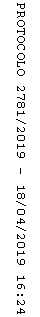 